InvoiceInvoiceInvoice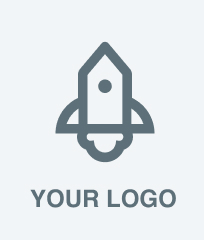 YOUR COMPANYINVOICE NUMBERBuilding name1 564-555-123400001123 Your Streetyour@email.comINVOICE NUMBERCity, State, Countryyourwebsite.comMM/DD/YYYYPostcodePhoneBILLED TOSITE/ LOCATIONSITE/ LOCATIONClient NameNameNameNameNameStreet addressAddressCity, State, CountryPhoneZIP CodePhoneDESCRIPTIONUNIT COSTQTY/HR RATEQTY/HR RATEAMOUNTMaterials$0,0011$0,00$0,0011$0,00Labour$0,0011$0,00$0,0011$0,00Other$0,0011$0,00$0,0011$0,00SUBTOTAL$0,00DISCOUNT-$0,00(TAX RATE)0%TAX$0,00INVOICE TOTALINVOICE TOTALINVOICE TOTALBANK ACCOUNT DETAILSBANK ACCOUNT DETAILSBANK ACCOUNT DETAILS$0,00$0,00$0,00Account holder:Account number:TERMSABA rtn: 026073150E.g. Please pay invoice by MM/DD/YYYYE.g. Please pay invoice by MM/DD/YYYYE.g. Please pay invoice by MM/DD/YYYYE.g. Please pay invoice by MM/DD/YYYYWire rtn: 026073008